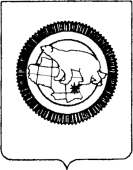 ДЕПАРТАМЕНТ ОБРАЗОВАНИЯ И НАУКИ ЧУКОТСКОГО АВТОНОМНОГО ОКРУГАул. Беринга, д. . Анадырь, Чукотский автономный округ, 689000,Е-mail: info@edu.chukotka-gov.ru; факс: (427-22) 2-44-76; телефон:(427-22) 6-22-76, 6-45-87, 6-04-70, 6-25-94СПРАВКАо реализации в 2020 году Стратегии государственной национальной политики в сфере образования Чукотского автономного округаПриложение: на 10-ти л. Начальник Департамента	                                                                            А.Г. БоленковИнформация о реализации в 2020 году Стратегии государственной национальной политики в сфере образования№ппНаименование мероприятияИнформация о выполненииПодтверждающие документы1Мониторинг обращений граждан о фактах нарушенияпринципа равенства граждан независимо от расы, национальности, языка, отношения к религии, убеждений, принадлежности к общественным объединениям, а также других обстоятельств, в том числе при приеме на работу, при замещении должностей в правоохранительных органах и в судебной системе, при формировании кадрового резерва на региональном и муниципальном уровняхВ 2020 году в адрес Департамента образования и науки Чукотского автономного округа не поступали обращения граждан о фактах нарушения принципа равенства граждан независимо от расы, национальности, языка, отношения к религии, убеждений, принадлежности к общественным объединениям, а также других обстоятельств, в том числе при приеме на работу, при замещении должностей в правоохранительных органах и в судебной системе, при формировании кадрового резерва на региональном и муниципальном уровнях.На официальном сайте Департамента образования и науки Чукотского автономного округа www.edu87.ru размещены телефоны «горячих линий», а также предусмотрена возможность размещения письменного обращения. В 2020 году обращений и звонков по указанным поводам не зарегистрировано.Доклад (отчет)Департамента образования и науки Чукотского автономного округа по итогам работы за 2020 год (раздел 13)2.Содействие проведению торжественных мероприятий, приуроченных к праздничным и памятным датам в истории народов России, в том числе посвященных:2.1.Международному дню родного языка в Чукотском автономном округеВ соответствии с Календарем образовательных событий, приуроченных к государственным и национальным праздникам, памятным датам и событиям  Российской Федерации и Чукотского автономного округа, 21 февраля 2020 года в образовательных организациях Чукотского автономного округа (всего – 14 дошкольных образовательных организаций, 42 общеобразовательных организаций 4 профессиональных образовательных организаций) проведены мероприятия, посвященные Дню России: утренников – 14, классных часов – 198, тематических уроков – 132, концертов и праздничных программ - 60.Также в период 17-21 февраля проведены: конкурсы и выставки детских рисунков, костюмов, поделок – 44, чтение рассказов, фрагментов литературных произведений известных чукотских поэтов и прозаиков – 56, тематические игровые программы для детей дошкольного и младшего школьного возраста – 28, выставки, посвященные  авторам произведений на родных языках, создателям азбук, учебников, учителям родных языков, почетным гражданам Чукотки – 46, демонстрация документальных и художественных фильмов о Чукотке – 26, демонстрация изделий декоративно-прикладного искусства мастеров народного художественного творчества – 18, соревнования с элементами  национальных видов спорта и северного многоборья – 32.Приказ Департамента образования и науки Чукотского автономного округа от 17.07.2019 г. № 01-21/424 «Об утверждении Календаря образовательных событий, приуроченных к государственным и национальным праздникам, памятным датам и событиям  Российской Федерации и Чукотского автономного округа на 2019 – 2020 учебный год»,Приказ Департамента образования и науки Чукотского автономного округа от 02.06.2020 г. № 01-21/244 «Об утверждении Календаря образовательных событий, приуроченных к государственным и национальным праздникам, памятным датам и событиям  Российской Федерации и Чукотского автономного округа на 2020 – 2021 учебный год»,Приказ Департамента образования и науки Чукотского автономного округа от 21.01.2020 г. № 01-21/023 «О проведении в образовательных организациях Чукотского автономного округа праздничных мероприятий, приуроченных к Международному дню родного языка, в 2020 году»2.3.Дню РоссииВ соответствии с Календарем образовательных событий, приуроченных к государственным и национальным праздникам, памятным датам и событиям  Российской Федерации и Чукотского автономного округа, 12 июня 2020 года в образовательных организациях Чукотского автономного округа (всего – 14 дошкольных образовательных организаций, 42 общеобразовательных организаций 4 профессиональных образовательных организаций) проведены мероприятия, посвященные Дню России: утренников – 14, классных часов – 98.Приказ Департамента образования и науки Чукотского автономного округа от 17.07.2019 г. № 01-21/424 «Об утверждении Календаря образовательных событий, приуроченных к государственным и национальным праздникам, памятным датам и событиям  Российской Федерации и Чукотского автономного округа на 2019 – 2020 учебный год»,Приказ Департамента образования и науки Чукотского автономного округа от 02.06.2020 г. № 01-21/244 «Об утверждении Календаря образовательных событий, приуроченных к государственным и национальным праздникам, памятным датам и событиям  Российской Федерации и Чукотского автономного округа на 2020 – 2021 учебный год»,Приказ Департамента образования и науки Чукотского автономного округа от 21.01.2020 г. № 01-21/023 «О проведении в образовательных организациях Чукотского автономного округа праздничных мероприятий, приуроченных к Международному дню родного языка, в 2020 году»2.4.Международному дню коренных народов мираВ соответствии с Календарем образовательных событий, приуроченных к государственным и национальным праздникам, памятным датам и событиям  Российской Федерации и Чукотского автономного округа, в период с 3 по 7 августа 2020 года, на летних пришкольных площадках (всего – 41) и  лагере с круглосуточным пребыванием детей «Молодая гвардия» прошли праздничные мероприятия в преддверии Международного дня коренных народов мира (9 августа): концертов – 42, конкурсов – 42.Приказ Департамента образования и науки Чукотского автономного округа от 17.07.2019 г. № 01-21/424 «Об утверждении Календаря образовательных событий, приуроченных к государственным и национальным праздникам, памятным датам и событиям  Российской Федерации и Чукотского автономного округа на 2019 – 2020 учебный год»,Приказ Департамента образования и науки Чукотского автономного округа от 02.06.2020 г. № 01-21/244 «Об утверждении Календаря образовательных событий, приуроченных к государственным и национальным праздникам, памятным датам и событиям  Российской Федерации и Чукотского автономного округа на 2020 – 2021 учебный год»,Приказ Департамента образования и науки Чукотского автономного округа от 21.01.2020 г. № 01-21/023 «О проведении в образовательных организациях Чукотского автономного округа праздничных мероприятий, приуроченных к Международному дню родного языка, в 2020 году»2.5.Дню народного единстваВ соответствии с Календарем образовательных событий, приуроченных к государственным и национальным праздникам, памятным датам и событиям  Российской Федерации и Чукотского автономного округа, 2-3 ноября 2020 года в образовательных организациях Чукотского автономного округа (всего – 14 дошкольных образовательных организаций, 42 общеобразовательных организаций 4 профессиональных образовательных организаций) проведены мероприятия, посвященные Дню России: утренников – 14, классных часов – 144, тематических уроков - 122.Приказ Департамента образования и науки Чукотского автономного округа от 17.07.2019 г. № 01-21/424 «Об утверждении Календаря образовательных событий, приуроченных к государственным и национальным праздникам, памятным датам и событиям  Российской Федерации и Чукотского автономного округа на 2019 – 2020 учебный год»,Приказ Департамента образования и науки Чукотского автономного округа от 02.06.2020 г. № 01-21/244 «Об утверждении Календаря образовательных событий, приуроченных к государственным и национальным праздникам, памятным датам и событиям  Российской Федерации и Чукотского автономного округа на 2020 – 2021 учебный год»,Приказ Департамента образования и науки Чукотского автономного округа от 21.01.2020 г. № 01-21/023 «О проведении в образовательных организациях Чукотского автономного округа праздничных мероприятий, приуроченных к Международному дню родного языка, в 2020 году»10.Всероссийская просветительская акция «Большой этнографический диктант»С 3 по 8 ноября 2020 года в пятый раз состоялась Международная просветительская акция «Большой этнографический диктант». В Чукотском автономном округе акцию поддержали 1950 человек, из них: 944 участников, которые посетили 37 площадок, остальные приняли участие в онлайн-формате. Лидерами по числу организованных площадок среди районов стал Провиденский муниципальный район - 7 площадок, 130 участников. Средняя оценка за Диктант по Чукотке – 61,5 балл. Самый высокий балл за диктант у жителей с. Ново - Чаплино участники получили оценку равную 100 баллам, с. Нешкан, с. Кепервеем, с. Анюйск участники получил оценку равную 97 баллам. Организаторами «Большого этнографического диктанта» выступили Федеральное агентство по делам национальностей и Министерство национальной политики Удмуртской Республики. Региональным координатором стал Чукотский институт развития образования и повышения квалификации.Приказ ГАУ ДПО ЧАО «Чукотский институт развития образования и повышения квалификации» от 19 октября 2020 г. № 01-06/77 «Об организационно-методическом сопровождении Всероссийской просветительской акции «Большой этнографический диктант – 2020»19.Мониторинг сохранения и развития языков народов РоссииВ 2020 году Департаментом образования и науки Чукотского автономного округа проводился мониторинг сохранения и развития языков коренных малочисленных народов Чукотки.По состоянию на 09.12.2020 г. право на изучение родного языка – языка коренных малочисленных народов Чукотки реализуется в 32 общеобразовательных организациях Чукотского автономного округа, из них:- в 29 общеобразовательных организациях 1 484 учащихся изучают чукотский язык, - в 3 общеобразовательных организациях 137 учащихся изучают эвенский язык, - в 3 общеобразовательных организациях 76 учащихся изучают эскимосский язык. Всего общее количество учащихся общеобразовательных организаций, изучающих языки коренных малочисленных народов Чукотки – 1697 человек.При этом: один язык изучается в 29 общеобразовательных организациях, два языка (чукотский и эскимосский) – в 3 общеобразовательных организациях. 1 общеобразовательная организация является государственной, 31 – муниципальной.Помимо общеобразовательных организаций родной язык изучают 178 студентов в 15 учебных группах Государственного автономного профессионального образовательного учреждения Чукотского автономного округа «Чукотский многопрофильный колледж», в том числе по специальностям «дошкольное образование», «преподавание в начальных классах», «педагогика дополнительного образования», «право и организация социального обеспечения» и др.Таким образом, общая численность обучающихся общеобразовательных и профессиональных образовательных организаций, изучающих родные языки, составляет – 1875 человек.Осуществляют преподавание родного языка 46 педагогов, из них: 43 – в общеобразовательных организациях, из них: чукотского – 36, эскимосского - 4, эвенского языка – 3 человека, а также 3 преподавателя (по 1 на каждый из языков) в Чукотском многопрофильном колледже. Имеют высшую и первую квалификационные категории 24 учителя родного языка (или 52% от общего числа учителей родного языка).В августе 2020 года между Департаментом образования и науки Чукотского автономного округа (заказчиком), Российским государственным педагогическим университетом им. А.И. Герцена (институт народов Севера) и МБОУ «Основная общеобразовательная школа г. Анадыря» (работодателем) подписан договор о целевом обучении (подготовке) по программам высшего образования специалиста в области родных языков с последующим трудоустройством.Доклад (отчет)Департамента образования и науки Чукотского автономного округа по итогам работы за 2020 год (раздел 1)20.Реализация комплекса мероприятий, посвященных Дню русского языкаВ соответствии с Календарем образовательных событий, приуроченных к государственным и национальным праздникам, памятным датам и событиям  Российской Федерации и Чукотского автономного округа, в период с 4 по 5 июня 2020 года в образовательных организациях Чукотского автономного округа (всего – 14 дошкольных образовательных организаций, 42 общеобразовательных организаций 4 профессиональных образовательных организаций) проведены мероприятия, посвященные Дню русского языка: тематических занятий - 37, конкурсов – 44, классных часов – 131, тематических уроков - 98.Приказ Департамента образования и науки Чукотского автономного округа от 17.07.2019 г. № 01-21/424 «Об утверждении Календаря образовательных событий, приуроченных к государственным и национальным праздникам, памятным датам и событиям  Российской Федерации и Чукотского автономного округа на 2019 – 2020 учебный год»23.Распространение знаний об основах российской государственности, истории, культуры, а также традиций народов региона пребывания и правил поведения среди детей иностранных граждан, особенно в дошкольных образовательных организациях и общеобразовательных организациях В 2020 году в соответствии с письмом Федерального агентства по делам национальностей (ФАДН России) от 19.11.2020 г. № 5181-01.1-23-СБ в адрес органов местного самоуправления, осуществляющих управление в сфере образования, государственных образовательных организаций, подведомственных Департаменту образования и науки Чукотского автономного округа, направлены методические рекомендации «О социальной и культурной адаптации и интеграции иностранных граждан в Российской Федерации».В течение 2020 года проведено в образовательных организациях Чукотского автономного округа (всего – 14 дошкольных образовательных организаций, 42 общеобразовательных организаций 4 профессиональных образовательных организаций) мероприятий по информированию детей иностранных граждан об основах российской государственности, истории, культуры, а также традиций народов региона пребывания и правил поведения: бесед – 122, групповых тематических занятий – 34, тематических мероприятий в игровой форме – 38.письмо Федерального агентства по делам национальностей (ФАДН России) от 19.11.2020 г. № 5181-01.1-23-СБ27.Обеспечение деятельности общественных советов, иных экспертно-консультативных органов при органах исполнительной власти и органах местного самоуправления Чукотского автономного округаПри Департаменте образования и науки Чукотского автономного округа создан и функционирует Общественный совет.Деятельность Общественного совета регламентируется Положением об Общественном совете, утвержден состав Общественного совета.Заседания Общественного совета в 2020 году проводились дистанционно из-за ограничений, связанных с угрозой распространения новой коронавирусной инфекции (COVID-19). В 2020 году проведено 3 заседания, рассмотрено 16 вопросов.Приказ Департамента образования и науки Чукотского автономного округа от 14.05.2019 г. № 01-21/298 «Об Общественном совете при Департаменте образования и науки Чукотского автономного округа»29.Привлечение к работе в общественных советах, иных экспертно-консультативных органах при заинтересованных органах исполнительной власти Чукотского автономного округа представителей национальных общественных объединений и религиозных организацийВ состав Общественного совета при Департаменте образования и науки Чукотского автономного округа включена на правах члена Общественного совета Кавры В.В., председатель Региональной общественной организации любителей чукотского языка Чукотского автономного округа «Родное слово» («Чычеткин вэтгав») по согласованию.Приказ Департамента образования и науки Чукотского автономного округа от 14.05.2019 г. № 01-21/298 «Об Общественном совете при Департаменте образования и науки Чукотского автономного округа»30.Поддержка социально ориентированных некоммерческих организаций, осуществляющих деятельность в сфере развития межнационального сотрудничества, сохранения и защиты самобытности, культуры, языков и традиций народов Российской Федерации, социальной и культурной адаптации и интеграции мигрантов Поддержка социально ориентированных некоммерческих организаций Чукотского автономного округа (СО НКО ЧАО), осуществляющих деятельность в сфере развития межнационального сотрудничества, сохранения и защиты самобытности, культуры, языков и традиций народов Российской Федерации осуществляется органами исполнительной власти Чукотского автономного округа в рамках мероприятий государственных программ Чукотского автономного округа. Основным видом поддержки является финансовая поддержка в виде предоставления гранта на реализацию проекта.В рамках реализации Государственной программы «Развитие культуры, спорта и туризма Чукотского автономного округа», утвержденной Постановлением Правительства Чукотского автономного округа от 24 апреля 2019 года № 229 грантовую поддержку получили:- Муниципальное бюджетное учреждение культуры «Центр культуры Чукотского муниципального района» в размере 344 960 рублей на реализацию проекта «Интерактивное просвещение в краеведческом музее с. Лаврентия»;- Муниципальное автономное учреждение культуры «Дом народного творчества городского округа Анадырь» в размере 369 642,86 рублей на реализацию проекта «Приобретение сценических костюмов коллективу «Берингия»»;- Государственное бюджетное учреждение Чукотского автономного округа «Музейный Центр «Наследие Чукотки» в размере 568 490 рублей на реализацию проекта «Издание песенного сборника «Науканские напевы» к 90-летию Н.П. Акукын» и грант в размере 325 000 рублей на реализацию проекта «Онлайн экскурсия по Музейному Центру «Наследие Чукотки»;- Автономная некоммерческая организация Центр развития и поддержки культурных проектов «Золотой ворон» в размере 1 000 000 рублей на реализацию проекта «Фильм «В краю утреней зари»;- Муниципальное бюджетное учреждение «Центр культуры и досуга» Анадырского муниципального района в размере 197 215 рублей на реализацию проекта «Грэпыт», грант в размере 393 000 рублей на реализацию проекта «Поддержка Народного самодеятельного коллектива чукотского вокально-танцевального ансамбля «Чукотские зори» в сохранении и возрождении чукотского фольклора, национальных традиций и обычаев», грант в размере 119 625 рублей на реализацию проекта «Кукольный театр»;- Региональная общественная организация «Федерация Северного многоборья Чукотки» в размере 1 500 000 рублей на реализацию мероприятий в сфере физической культуры и спорта в Чукотском автономном округе в 2020 году.В рамках реализации Государственной программы «Стимулирование экономической активности населения Чукотского автономного округа на 2014-2020 годы», утвержденной Постановлением Правительства Чукотского автономного округа от 21.10.2013 года № 410 государственную грантовую поддержку получили:- Региональная общественная организации «Ассоциация коренных малочисленных народов Чукотки» в размере 3 000 000 рублей на реализацию проекта «Организация и проведение отчетной конференции общественная организации «Ассоциация коренных малочисленных народов Чукотки» в том числе софинансирование «Вэтгав. Уроки чукотского 2»; - Чукотская региональная детско-молодежная общественная танцевальная организация «СПОРТ-ИНТЕРНЫ» в размере 1 250 000 рублей на реализацию проекта «Школа юного морзверобоя»;- Региональная общественная организации любителей чукотского языка Чукотского автономного округа «Родное слово» в размере 400 000 рублей на реализацию проекта «Организация обеспечения уставной деятельности общественная организации любителей чукотского языка Чукотского автономного округа «Родное слово»;- Общественная организация эскимосов Чукотского автономного округа «Инуитский Приполярный Совет Чукотка» в размере 1 350 000 рублей на реализацию проекта «Юпик, я вырос здесь, и край мне этот дорог»;- Региональная общественная организации природоохраного направления Чукотского автономного округа «УМКЫ-ПАТРУЛЬ» в размере 1 200 000 рублей на реализацию проекта «Организация обеспечения уставной деятельности общественная организации природоохраного направления Чукотского автономного округа «УМКЫ-ПАТРУЛЬ».В рамках реализации Государственная программа «Развитие образования и науки Чукотского автономного округа»», утвержденная Постановлением Правительства Чукотского автономного округа от 08 апреля 2019 года № 192 грантовую поддержку получили:- Чукотская региональная молодежная общественная организация «СЛЕД» в размере 183 288 рублей на реализацию проекта «Краеведческий видеопроект»;- Чукотская региональная детско-молодежная общественная танцевальная организация «Фристайл» в размере 690 650 рублей на реализацию проекта «Музыкальный спектакль, посвященный 90-летию образования Чукотского автономного округа».Доклад (отчет)Департамента образования и науки Чукотского автономного округа по итогам работы за 2020 год (раздел 11),Отчеты Департамента образования и науки Чукотского автономного округа о реализации Государственной программы«Развитие образования и науки Чукотского автономного округа»за 2020 год31.Поддержка сайта «Молодежный портал Чукотки»В рамках реализации пункта 4.1 «Разработка, внедрение и сопровождение информационных ресурсов, обеспечивающих функционирование отрасли образования» Подпрограммы «Обеспечение государственных гарантий и развитие современной инфраструктуры образования» Государственной программы «Развитие образование и науки Чукотского автономного округа», утвержденной Постановлением Правительства Чукотского автономного округа от 08.04.2019 г. №192, обеспечивается техническая поддержка и обновление сайта «Молодежный портал Чукотки».За услуги по поддержке «Молодежного портала Чукотки» в 2020 году был заключен 1 договор возмездного оказания услуг от 09.01.2020 г. № 02-15/04 на сумму 39 600 рублей. В 2020 году в новостной ленте «Молодежного портала Чукотки» была опубликована информация о проведении на территории округа всероссийских, окружных, региональных конкурсов, форумов, мероприятий, сведения о победителях, призерах и участниках этих событий и т.п. по следующим направлениям: волонтёрство, форумная кампания, высшее образование, грантовая поддержка, патриотическое воспитание, спорт, творчество и образование детей и молодёжи. Всего было размещено более 70 информационных материалов.Доклад (отчет)Департамента образования и науки Чукотского автономного округа по итогам работы за 2020 год (раздел 8)